Ingredients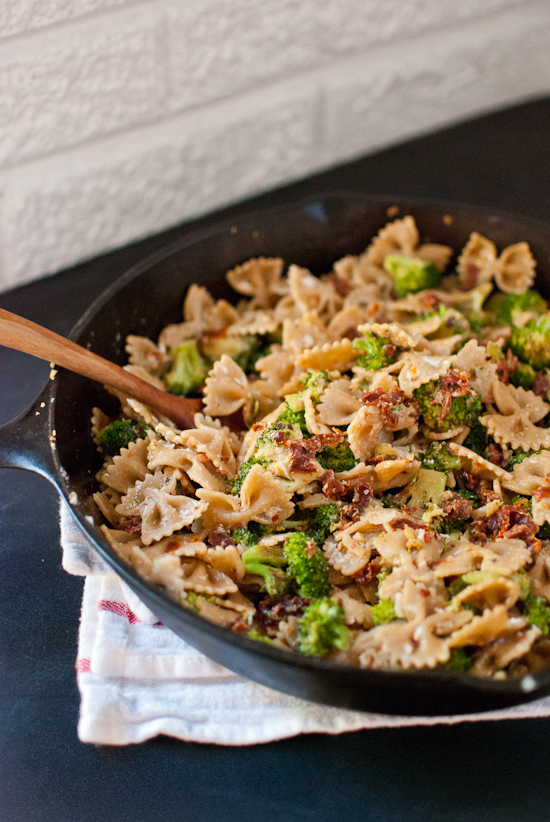 Total								5 boxes of pasta4 pinches of salt1 c. olive oil2 onions½ lb. parmesan cheesechopped garlicProcedure	First, bring ≈ 12 c. water to a boilNext, add 2 pinches of salt to prevent the pasta from stickingMeanwhile, dice the onionsChop the garlicGrate the cheeseSauté onions, garlic and olive oil on low heart making sure not to burn garlic.Add in the tomato sauce and cook fro another 4 minutesOnce the water is boiling, add 2 boxes of pasta and cook until softWITH ADULT SUPERVISION drain pasta and return to potComplete pasta steps once againCombine everything